畢業學分審查表  教務處註冊組-表單下載網址https://oaars.ntcu.edu.tw/front/downs/001/7/archive.php?ID=bnRjdV9ycyY3範本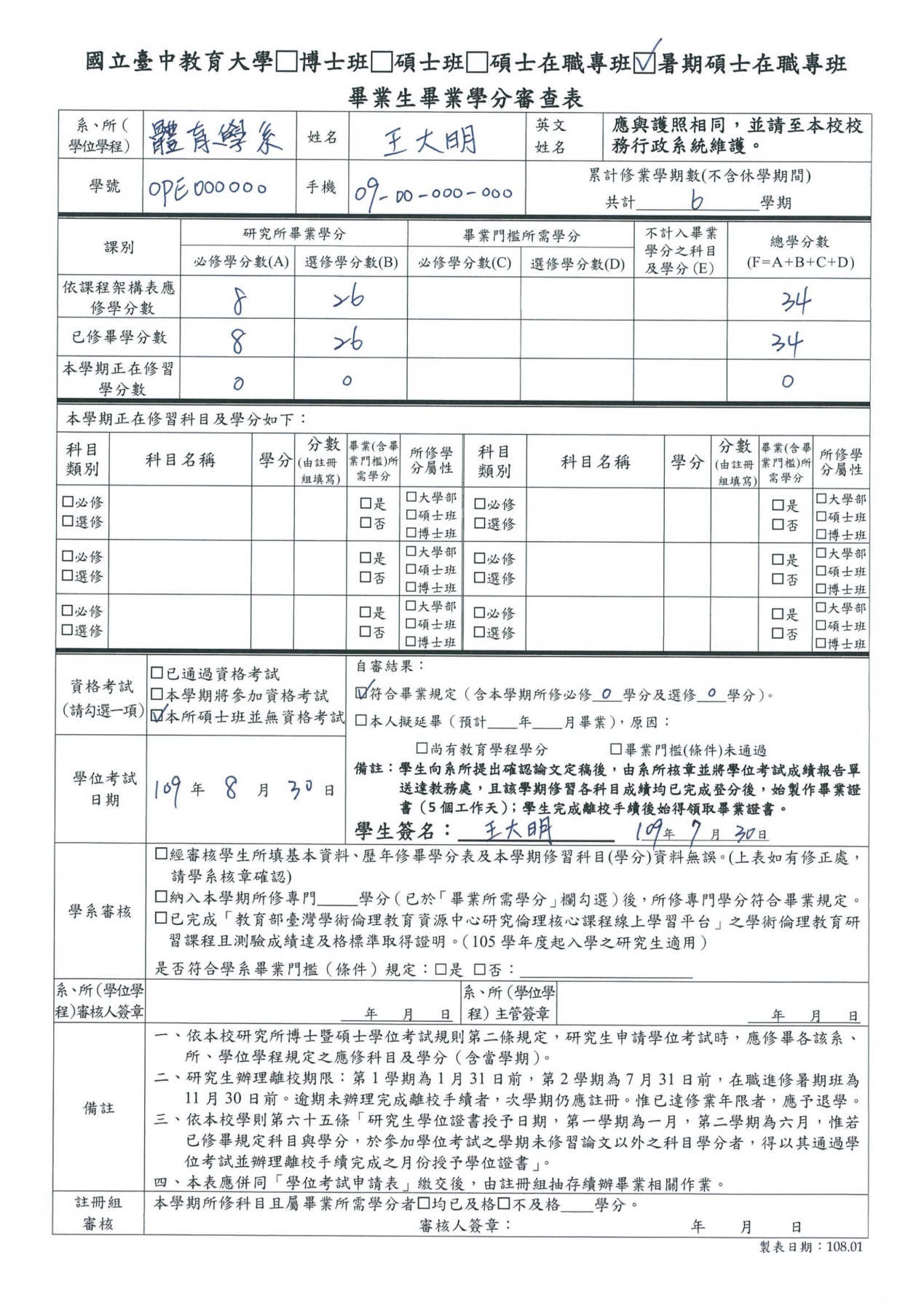 